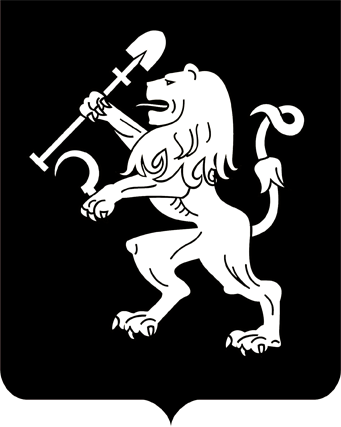 АДМИНИСТРАЦИЯ ГОРОДА КРАСНОЯРСКАРАСПОРЯЖЕНИЕОб утверждении схем границ прилегающих территорий, на которых не допускается розничная продажа алкогольной продукции, для открытых (определенных) или закрытых в течение года детских и образовательных организаций или учреждений, медицинских организаций, объектов спорта, оптовых и розничных рынков, вокзалов, мест массового скопления граждан, мест нахождения источников повышенной опасности, объектов военного назначения на территории города КрасноярскаВ соответствии с Федеральными законами от 22.11.1995 № 171-ФЗ                 «О государственном регулировании производства и оборота этилового спирта, алкогольной и спиртосодержащей продукции и об ограничении потребления (распития) алкогольной продукции», от 06.10.2003                     № 131-ФЗ «Об общих принципах организации местного самоуправления в Российской Федерации», постановлением Правительства Российской Федерации от 27.12.2012 № 1425 «Об определении органами государственной власти субъектов Российской Федерации мест массового скопления граждан и мест нахождения источников повышенной опасности, в которых не допускается розничная продажа алкогольной продукции, а также определении органами местного самоуправления границ прилегающих к некоторым организациям и объектам территорий, на которых не допускается розничная продажа алкогольной продукции», постановлением администрации города от 19.09.2014 № 591                «Об определении минимального значения и способа расчета расстояния от организаций и (или) объектов до границ прилегающих территорий, на которых не допускается розничная продажа алкогольной продукции», руководствуясь ст. 45, 58, 59 Устава города Красноярска,  распоряжением Главы города от 22.12.2006 № 270-р:1. Утвердить схемы границ прилегающих территорий, на которых не допускается розничная продажа алкогольной продукции, для открытых (определенных) или закрытых в течение года детских и образовательных организаций или учреждений, медицинских организаций, объектов спорта, оптовых и розничных рынков, вокзалов, мест массового скопления граждан, мест нахождения источников повышенной опасности, объектов военного назначения на территории города Красноярска:1) схема границ прилегающих территорий, на которых не допускается розничная продажа алкогольной продукции, муниципального автономного дошкольного образовательного учреждения «Детский сад № 81 общеразвивающего вида с приоритетным осуществлением деятельности по художественно-эстетическому направлению развития детей» по адресу: ул. Кутузова, 17, согласно приложению 1;2) схема границ прилегающих территорий, на которых не допускается розничная продажа алкогольной продукции, муниципального    бюджетного дошкольного образовательного учреждения «Детский                сад № 186 общеразвивающего вида с приоритетным осуществлением деятельности по физическому направлению развития детей» по адресу: пр-т Металлургов, 29а, согласно приложению 2;3) схема границ прилегающих территорий, на которых не допускается розничная продажа алкогольной продукции, муниципального   бюджетного дошкольного образовательного учреждения «Детский                сад № 178 общеразвивающего вида с приоритетным осуществлением деятельности по художественно-эстетическому направлению развития детей» по адресу: ул. Александра Матросова, 1а, согласно приложе-        нию 3;4) схема границ прилегающих территорий, на которых не допускается розничная продажа алкогольной продукции, муниципального  бюджетного дошкольного образовательного учреждения «Детский            сад № 280 общеразвивающего вида с приоритетным осуществлением деятельности по физическому направлению развития детей» по адресу: пр-т Металлургов, 32а, согласно приложению 4;5) схема границ прилегающих территорий, на которых не допускается розничная продажа алкогольной продукции, муниципального  бюджетного дошкольного образовательного учреждения для детей, нуждающихся в психолого-педагогической и медико-социальной             помощи «Центр диагностики и консультирования № 9» по адресу:               пр-т Мира, 46а, согласно приложению 5;6) схема границ прилегающих территорий, на которых не допускается розничная продажа алкогольной продукции, муниципального  бюджетного дошкольного образовательного учреждения «Детский                сад № 200 общеразвивающего вида с приоритетным осуществлением деятельности по познавательно-речевому направлению развития детей» по адресу: ул. Николаева, 11 б, согласно приложению 6;7) схема границ прилегающих территорий, на которых не допускается розничная продажа алкогольной продукции, муниципального бюджетного образовательного учреждения «Общеобразовательное учреждение гимназия № 9» по адресу: ул. Мечникова, 13, согласно приложению 7;8) схема границ прилегающих территорий, на которых не допускается розничная продажа алкогольной продукции, муниципального бюджетного дошкольного образовательного учреждения «Детский сад № 99 общеразвивающего вида с приоритетным осуществлением деятельности по познавательно-речевому направлению развития детей» по адресу:                ул. Никитина, 8д, согласно приложению 8;9) схема границ прилегающих территорий, на которых не допускается розничная продажа алкогольной продукции, муниципального бюджетного дошкольного образовательного учреждения для детей, нуждающихся в психолого-педагогической и медико-социальной помощи «Центр психолого-медико-социального сопровождения № 5 «Сознание» по адресу: ул. Новая Заря, 5, согласно приложению 9;10) схема границ прилегающих территорий, на которых не допускается розничная продажа алкогольной продукции, муниципального бюджетного дошкольного образовательного учреждения «Детский                     сад № 31 общеразвивающего вида с приоритетным осуществлением деятельности по художественно-эстетическому направлению развития детей» по адресу: ул. Менжинского, 12в, согласно приложению 10;11) схема границ прилегающих территорий, на которых не допускается розничная продажа алкогольной продукции, муниципального бюджетного дошкольного образовательного учреждения «Детский                сад № 179 общеразвивающего вида с приоритетным осуществлением деятельности по физическому направлению развития детей» по адресу: ул. Александра Матросова, 6а, согласно приложению 11;12) схема границ прилегающих территорий, на которых не допускается розничная продажа алкогольной продукции, муниципального бюджетного дошкольного образовательного учреждения «Детский             сад № 18 общеразвивающего вида с приоритетным осуществлением деятельности по физическому направлению развития детей» по адресу:             ул. Александра Матросова, 30у, согласно приложению 12;13) схема границ прилегающих территорий, на которых не допускается розничная продажа алкогольной продукции, муниципального бюджетного образовательного учреждения «Средняя общеобразовательная школа № 97» по адресу: ул. Александра Матросова, 12в,                   согласно приложению 13;14) схема границ прилегающих территорий, на которых не допускается розничная продажа алкогольной продукции, муниципального бюджетного дошкольного образовательного учреждения «Детский                   сад № 120 комбинированного вида» по адресу: ул. Марковского, 47, согласно приложению 14;15) схема границ прилегающих территорий, на которых не допускается розничная продажа алкогольной продукции, муниципального бюджетного дошкольного образовательного учреждения «Детский                   сад № 307 комбинированного вида» по адресу: пр-т Машиностроите-                     лей, 7, согласно приложению 15;16) схема границ прилегающих территорий, на которых не допускается розничная продажа алкогольной продукции, муниципального бюджетного образовательного учреждения «Общеобразовательное учреждение гимназия № 8» по адресу: ул. Менжинского, 11, согласно приложению 16;17) схема границ прилегающих территорий, на которых не допускается розничная продажа алкогольной продукции, муниципального бюджетного образовательного учреждения дополнительного образования «Дом творчества» по адресу: ул. Новая Заря, 2в, согласно приложению 17;18) схема границ прилегающих территорий, на которых не допускается розничная продажа алкогольной продукции, муниципального бюджетного дошкольного образовательного учреждения «Детский                  сад № 102 общеразвивающего вида с приоритетным осуществлением деятельности по социально-личностному направлению развития детей» по адресу: ул. Новая Заря, 33, согласно приложению 18;19) схема границ прилегающих территорий, на которых не допускается розничная продажа алкогольной продукции, муниципального бюджетного дошкольного образовательного учреждения «Детский                 сад № 183 общеразвивающего вида с приоритетным осуществлением деятельности по социально-личностному направлению развития детей» по адресу: пер. Медицинский, 25 б, согласно приложению 19;20) схема границ прилегающих территорий, на которых не допускается розничная продажа алкогольной продукции, муниципального бюджетного дошкольного образовательного учреждения «Детский                сад № 274 присмотра и оздоровления» по адресу: ул. Менжинского, 16, согласно приложению 20;21) схема границ прилегающих территорий, на которых не допускается розничная продажа алкогольной продукции, муниципального бюджетного дошкольного образовательного учреждения «Детский            сад № 238 общеразвивающего вида с приоритетным осуществлением деятельности по познавательно-речевому направлению развития детей» по адресу: пер. Маяковского, 30, согласно приложению 21;22) схема границ прилегающих территорий, на которых не допускается розничная продажа алкогольной продукции, муниципального бюджетного дошкольного образовательного учреждения «Детский сад № 190 общеразвивающего вида с приоритетным осуществлением деятельности по художественно-эстетическому направлению развития детей» по адресу: пр-т Металлургов, 18а, согласно приложению 22;23) схема границ прилегающих территорий, на которых не допускается розничная продажа алкогольной продукции, муниципального бюджетного образовательного учреждения дополнительного образования «Центр профессионального самоопределения» по адресу: пр-т Металлургов, 14 б, согласно приложению 23;24) схема границ прилегающих территорий, на которых не допускается розничная продажа алкогольной продукции, муниципального автономного образовательного учреждения «Общеобразовательное учреждение № 15» по адресу: пр-т Машиностроителей, 8, согласно приложению 24;25) схема границ прилегающих территорий, на которых не допускается розничная продажа алкогольной продукции, муниципального бюджетного образовательного учреждения «Средняя общеобразовательная школа № 16» по адресу: ул. 26 Бакинских комиссаров, 24а, согласно приложению 25;26) схема границ прилегающих территорий, на которых не допускается розничная продажа алкогольной продукции, муниципального бюджетного дошкольного образовательного учреждения «Детский                   сад № 277 общеразвивающего вида с приоритетным осуществлением деятельности по физическому направлению развития детей» по адресу: ул. Водопьянова, 9а, согласно приложению 26;27) схема границ прилегающих территорий, на которых не допускается розничная продажа алкогольной продукции, муниципального бюджетного образовательного учреждения «Средняя общеобразовательная школа № 73» по адресу: ул. Мелькомбинатская, 2, согласно приложению 27;28) схема границ прилегающих территорий, на которых не допускается розничная продажа алкогольной продукции, муниципального бюджетного дошкольного образовательного учреждения «Детский              сад № 63 общеразвивающего вида с приоритетным осуществлением деятельности по физическому направлению развития детей» по адресу:  ул. Волгоградская, 33а, согласно приложению 28;29) схема границ прилегающих территорий, на которых не допускается розничная продажа алкогольной продукции, муниципального бюджетного дошкольного образовательного учреждения «Детский               сад № 299» по адресу: ул. Гусарова, 24, согласно приложению 29;30) схема границ прилегающих территорий, на которых не допускается розничная продажа алкогольной продукции, муниципального бюджетного образовательного учреждения «Средняя общеобразовательная школа № 151» по адресу: ул. Алексеева, 22д, согласно приложению 30;31) схема границ прилегающих территорий, на которых не допускается розничная продажа алкогольной продукции, муниципального бюджетного образовательного учреждения дополнительного образования «Центр дополнительного образования № 2» по адресу: ул. Волочаевская, 44, согласно приложению 31;32) схема границ прилегающих территорий, на которых не допускается розничная продажа алкогольной продукции, муниципального бюджетного образовательного учреждения дополнительного образования детей «Центр детского творчества № 4» по адресу: ул. Мечнико-               ва, 26, согласно приложению 32;33) схема границ прилегающих территорий, на которых не допускается розничная продажа алкогольной продукции, муниципального бюджетного образовательного учреждения «Общеобразовательное учреждение гимназия № 3» по адресу: ул. Новая Заря, 23, согласно приложению 33;34) схема границ прилегающих территорий, на которых не допускается розничная продажа алкогольной продукции, муниципального бюджетного образовательного учреждения «Средняя общеобразовательная школа № 145» по адресу: ул. 78-й Добровольческой брига-          ды, 1а, согласно приложению 34;35) схема границ прилегающих территорий, на которых не допускается розничная продажа алкогольной продукции, муниципального бюджетного образовательного учреждения «Средняя общеобразовательная школа № 124 с углубленным изучением предметов художественно-эстетического цикла» по адресу: пер. Медицинский, 29а,                согласно приложению 35;36) схема границ прилегающих территорий, на которых не допускается розничная продажа алкогольной продукции, муниципального бюджетного дошкольного образовательного учреждения «Детский                         сад № 169 комбинированного вида» по адресу: ул. Мичурина, 35, согласно приложению 36;37) схема границ прилегающих территорий, на которых не допускается розничная продажа алкогольной продукции, муниципального бюджетного образовательного учреждения «Средняя общеобразовательная школа № 49» по адресу: ул. Мичурина, 37, согласно приложению 37;38) схема границ прилегающих территорий, на которых не допускается розничная продажа алкогольной продукции, муниципального бюджетного дошкольного образовательного учреждения «Детский                 сад № 71» по адресу: ул. Мате Залки, 33а, согласно приложению 38;39) схема границ прилегающих территорий, на которых не допускается розничная продажа алкогольной продукции, муниципального бюджетного дошкольного образовательного учреждения «Детский                   сад № 70» по адресу: ул. Новая Заря, 15, согласно приложению 39;40) схема границ прилегающих территорий, на которых не допускается розничная продажа алкогольной продукции, муниципального бюджетного образовательного учреждения «Средняя общеобразовательная школа № 133», муниципального бюджетного образовательного учреждения дополнительного образования детей «Детский оздоровительно-образовательный центр № 1» по адресу: ул. Гусарова, 16, согласно приложению 40;41) схема границ прилегающих территорий, на которых не допускается розничная продажа алкогольной продукции, муниципального бюджетного образовательного учреждения «Средняя общеобразовательная школа № 147» по адресу: ул. Мате Залки, 4а, согласно приложению 41;42) схема границ прилегающих территорий, на которых не допускается розничная продажа алкогольной продукции, муниципального бюджетного дошкольного образовательного учреждения «Детский             сад № 296 общеразвивающего вида с приоритетным осуществлением деятельности по познавательно-речевому направлению развития детей» по адресу: ул. Мате Залки, 18, согласно приложению 42;43) схема границ прилегающих территорий, на которых не допускается розничная продажа алкогольной продукции, муниципального бюджетного дошкольного образовательного учреждения «Детский                 сад № 12 комбинированного вида» по адресу: ул. Менжинского, 10 б, согласно приложению 43;44) схема границ прилегающих территорий, на которых не допускается розничная продажа алкогольной продукции, муниципального автономного образовательного учреждения «Общеобразовательное учреждение лицей № 7» по адресу: ул. Менжинского, 15, согласно приложению 44;45) схема границ прилегающих территорий, на которых не допускается розничная продажа алкогольной продукции, муниципального бюджетного образовательного учреждения «Средняя общеобразовательная школа № 81» по адресу: пер. Маяковского, 9, согласно приложению 45;46) схема границ прилегающих территорий, на которых не допускается розничная продажа алкогольной продукции, муниципального бюджетного дошкольного образовательного учреждения «Детский            сад № 37» по адресу: ул. Затонская, 48, согласно приложению 46;47) схема границ прилегающих территорий, на которых не допускается розничная продажа алкогольной продукции, муниципального бюджетного дошкольного образовательного учреждения «Детский сад № 309 общеразвивающего вида с приоритетным осуществлением деятельности по художественно-эстетическому направлению развития детей» по адресу: ул. Воронова, 16д, согласно приложению 47;48) схема границ прилегающих территорий, на которых не допускается розничная продажа алкогольной продукции, муниципального бюджетного дошкольного образовательного учреждения «Детский сад № 316 комбинированного вида» по адресу: ул. Мате Залки, 6ж, согласно приложению 48;49) схема границ прилегающих территорий, на которых не допускается розничная продажа алкогольной продукции, муниципального бюджетного образовательного учреждения «Общеобразовательное учреждение гимназия № 14 управления, экономики и права» по адресу: пер. Медицинский, 27, согласно приложению 49;50) схема границ прилегающих территорий, на которых не допускается розничная продажа алкогольной продукции, муниципального бюджетного дошкольного образовательного учреждения «Детский сад № 135 общеразвивающего вида с приоритетным осуществлением деятельности по художественно-эстетическому направлению развития детей» по адресу: ул. Мичурина, 2 б, согласно приложению 50;51) схема границ прилегающих территорий, на которых не допускается розничная продажа алкогольной продукции, муниципального бюджетного дошкольного образовательного учреждения «Детский сад № 166 комбинированного вида» по адресу: ул. Нерчинская, 5, согласно приложению 51;52) схема границ прилегающих территорий, на которых не допускается розничная продажа алкогольной продукции, муниципального бюджетного дошкольного образовательного учреждения «Детский               сад № 308 общеразвивающего вида с приоритетным осуществлением деятельности по художественно-эстетическому направлению развития детей» по адресу: пр-т 60 лет образования СССР, 2, согласно приложению 52;53) схема границ прилегающих территорий, на которых не допускается розничная продажа алкогольной продукции, муниципального бюджетного дошкольного образовательного учреждения «Детский               сад № 263 общеразвивающего вида с приоритетным осуществлением деятельности по социально-личностному направлению развития детей» по адресу: пер. Медицинский, 25а, согласно приложению 53;54) схема границ прилегающих территорий, на которых не допускается розничная продажа алкогольной продукции, муниципального бюджетного образовательного учреждения дополнительного образования «Центр внешкольной работы» по адресу: ул. Юности, 23, согласно приложению 54;55) схема границ прилегающих территорий, на которых не допускается розничная продажа алкогольной продукции, муниципального бюджетного дошкольного образовательного учреждения «Детский           сад № 161 общеразвивающего вида с приоритетным осуществлением деятельности по физическому направлению развития детей» по адресу: ул. Мичурина 6 б, согласно приложению 55.2. Настоящее распоряжение опубликовать в газете «Городские         новости» и разместить на официальном сайте администрации города.Заместитель Глава города –руководитель департамента социально-экономического развития                                           С.А. Сетов17.02.2015№ 5-эк